             Town of Leeds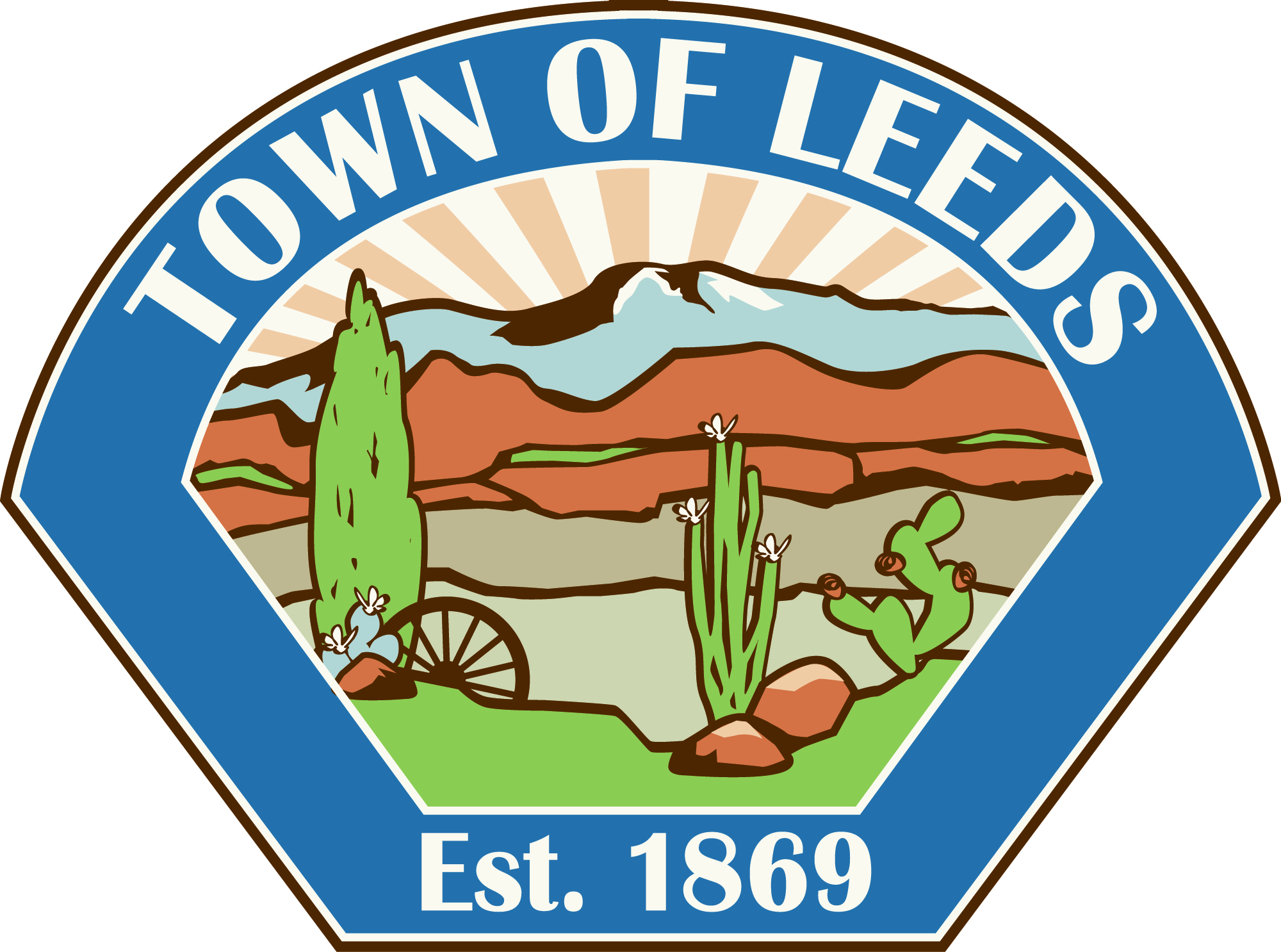 218 North Main Street • Phone: 435-879-2447DOG LICENSE APPLICATIONPlease PrintOwner’s Name: __________________________________________________________	Phone #:________________________Street Address: __________________________________________	Mailing Address: _________________________________Description of Dog: (Species, Breed, Color)__________________________________________________________________Dog’s Name:_________________________________________________________            Sex:Male_________Female________Date of Rabies Vaccination: ______________________________________ (Date Given - Date Expires)All applications must include a copy of the rabies vaccination certificate from a licensed veterinarian.LICENSE FEES:		$5.00 each			$25.00 kennel permit (over 4 dogs plus $5.00 each dog)I certify the information above to be true and correct and have read and will comply with the Town of Leeds Animal Ordinance.Owner Signature______________________________________________ Date_____________________________Issuing Agent__________________________________________________ License Number________________